ПРВЕ ЛИГЕ ЦЕНТРАЛНЕ СРБИЈЕ - СТРАНЦИ -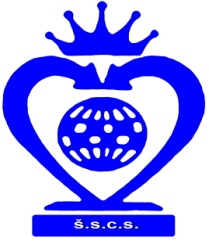 ШАХОВСКИ САВЕЗ ЦЕНТРАЛНЕ СРБИЈЕБеоград, Нушићева 25/II, Тел-факс: 011-3222447, 3222448www.sah-centralnasrbija.com      Е-маил:  cs_sah@verat.net1ПОЖЕГА, ПожегаДимитриос Мастровасилис2АРАНЂЕЛОВАЧКИ ШК, АранђеловацПетар Дренчев3РАДНИЧКИ ВОДОВОД, КрагујевацСерхан Сојхал4СЛОГА, ПетровацЧонка Балаш5МЕТАЛАЦ, Горњи МилановацАлександар Мојсенко6 ЈАСЕНИЦА, См. Паланка-7МЛАДОСТ, ЛучаниЛука Драшковић Суат Аталик8РУДАР, КостолацДејан Марјановић9ШАБАЧКИ ШК,ШабацМихаил Иванов10КРУШИК, ВаљевоБогдан Лалић11ВШК СВ. НИКОЛАЈ СРПСКИ, ВаљевоВладо Јаковљевић12ПРОГРЕС Пирот-